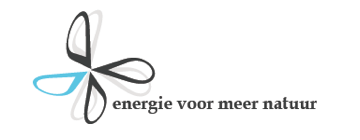 Energie voor meer natuur CVBASteenstraat 252180 EkerenR.P.R. Antwerpen, afdeling Antwerpen O.N. BE0832103018NOTULEN VAN DE ALGEMENE VERGADERING VAN 26/05/2020 om 19:30 uur, via digitale conferentieSamenstelling van de algemene vergadering: zie aanwezigheidslijstI. De vergadering wordt geopend om 19:30 uur door Herman Nachtergaele die optreedt als voorzitter voor deze vergadering.  Gezien het  aantal aanwezigen wordt er geen bureau samengesteld.II. De voorzitter zet uiteen wat volgt:Deze algemene vergadering werd bijeengeroepen om te beraadslagen over de volgende agenda:1. Kennisname van het werkingsverslag van de raad van bestuur.2. Goedkeuring jaarrekening per 31/12/2019.3. Bestemming van het resultaat.4. Kwijting raad van bestuur voor de uitoefening van hun mandaat over het afgelopen boekjaar.5. Verslag van de commissaris-revisor.6. Benoeming Henriette Van Caenegem als vast vertegenwoordiger Natuurpunt Gent vzw ter vervanging van Sam Desiere die ontslag neemt.III. Alle aanwezige of vertegenwoordigde vennoten hebben zich geschikt naar de voorwaarden om tot dealgemene vergadering toegelaten te worden.IV. De voorzitter stelt vast dat alle ingeschreven vennoten en de bestuurders aanwezig zijn en instemmen met de datum, het tijdstip, de plaats en de agenda van de vergadering. Alle aanwezigen verklaren te verzaken aan de oproepingsformaliteiten voorzien door het Wetboek van vennootschappen en de statuten. Er wordt bevestigd dat de vergadering als algemene vergadering bijeenkomt.V. Alle aanwezige of vertegenwoordigde vennoten hebben kennis genomen of kennis kunnen nemen van de stukken overeenkomstig de bepalingen van het Wetboek van vennootschappen.VI. De aanwezigheidslijst werd medeondertekend door de voorzitter die de lijst als juist erkent. Deze lijst zal als bijlage aan de huidige notulen worden gehecht, samen met de volmachten van de vertegenwoordigde personen. Er zijn 307 aandelen vertegenwoordigd.VII. Vaststelling van de geldigheid van de vergadering:Op vraag van de voorzitter stelt de algemene vergadering vast dat ze op een geldige wijze is samengesteld en gerechtigd is om te beraadslagen en geldig te beslissen over de agenda die ze vervolgens behandelt.De besluiten van de algemene vergadering worden genomen met meerderheid van stemmen. Elk aandeel geeft recht op één stem.VII. Beraadslaging en beslissingen:Kennisname van het verslag van de raad van bestuurDe raad van bestuur deelt mee dat er geen schriftelijk jaarverslag is opgesteld omdat dit geen wettelijke verplichting is overeenkomstig artikel 94 van het Wetboek van vennootschappen.Niettemin licht de raad van bestuur het gevoerde beleid in de vennootschap via een schriftelijk rapport toe aan de algemene vergadering. De raad van bestuur geeft antwoord op de vragen die door de vennoten worden gesteld met betrekking tot hun gevoerde beleid.Goedkeuring jaarrekening per 31/12/2019De algemene vergadering neemt kennis van het ontwerp van jaarrekening, bestaande uit een balans, resultatenrekening en toelichting. Zij bespreekt de jaarrekening in extenso.Na bespreking en uitoefening van het vraagrecht, zoals voorzien in artikel 412 van het Wetboek van Vennootschappen, keurt de algemene vergadering de jaarrekening goed.Bestemming van het resultaatDe algemene vergadering beslist het resultaat de bestemming te geven zoals dit blijkt uit de jaarrekening, namelijk:Te bestemmen winstsaldo 330.769,18 euroTe bestemmen winst van het boekjaar 77.302,76 euroOvergedragen winst van het vorig boekjaar 253.466,42 euroOver te dragen winst 292.554,04 euroEr wordt een dividend voorzien van 2,5%  De vergoeding van het kapitaal van 1.374.000,00 euro bedraagt 34.350,00 euro en zal worden toegekend en betaald op 30 augustus 2020.Kwijting raad van bestuur voor de uitoefening van hun mandaat over het afgelopen boekjaarDe algemene vergadering verleent kwijting aan de raad van bestuur voor de uitoefening van hun mandaat over het afgelopen boekjaar. Dit besluit wordt aangenomen met eenparigheid van stemmen.Verslag commissaris Arnaud ClybouwHet verlag wordt toegelicht door de heer Andre Clybouw.Wijziging raad van bestuurDe algemene vergadering aanvaardt bij éénparigheid het ontslag van Sam Desiere en benoemt Henriette Van Caenegem als vast vertegenwoordiger van Natuurpunt Gent vzw.De agenda afgehandeld zijnde wordt de vergadering gesloten om 20:30 uur nadat alle aanwezigen kennisHebben genomen van onderhavige notulen en verklaren in te stemmen met de inhoud en de bewoordingen ervan.Ekeren, 26 mei 2020Natuurpunt Antwerpen Noord & Kempen vzwVast vertegenwoordigd door Cornelius IbensNatuur.koepel vzwVast vertegenwoordigd door Herman NachtergaeleNatuurpunt Gent vzwVast vertegenwoordigd door Henriette Van CaenegemWim SamynPiet Van PouckeEnergie voor meer Natuur cvba, Steenstraat 25, 2180 EkerenTEL  0475/910316 - BTW BE 0832.103.018BANK REK -  BIC : KREDBEBB - IBAN : BE05 7310 1497 7175www.energievoormeernatuur.be